SERVIÇO PÚBLICO FEDERAL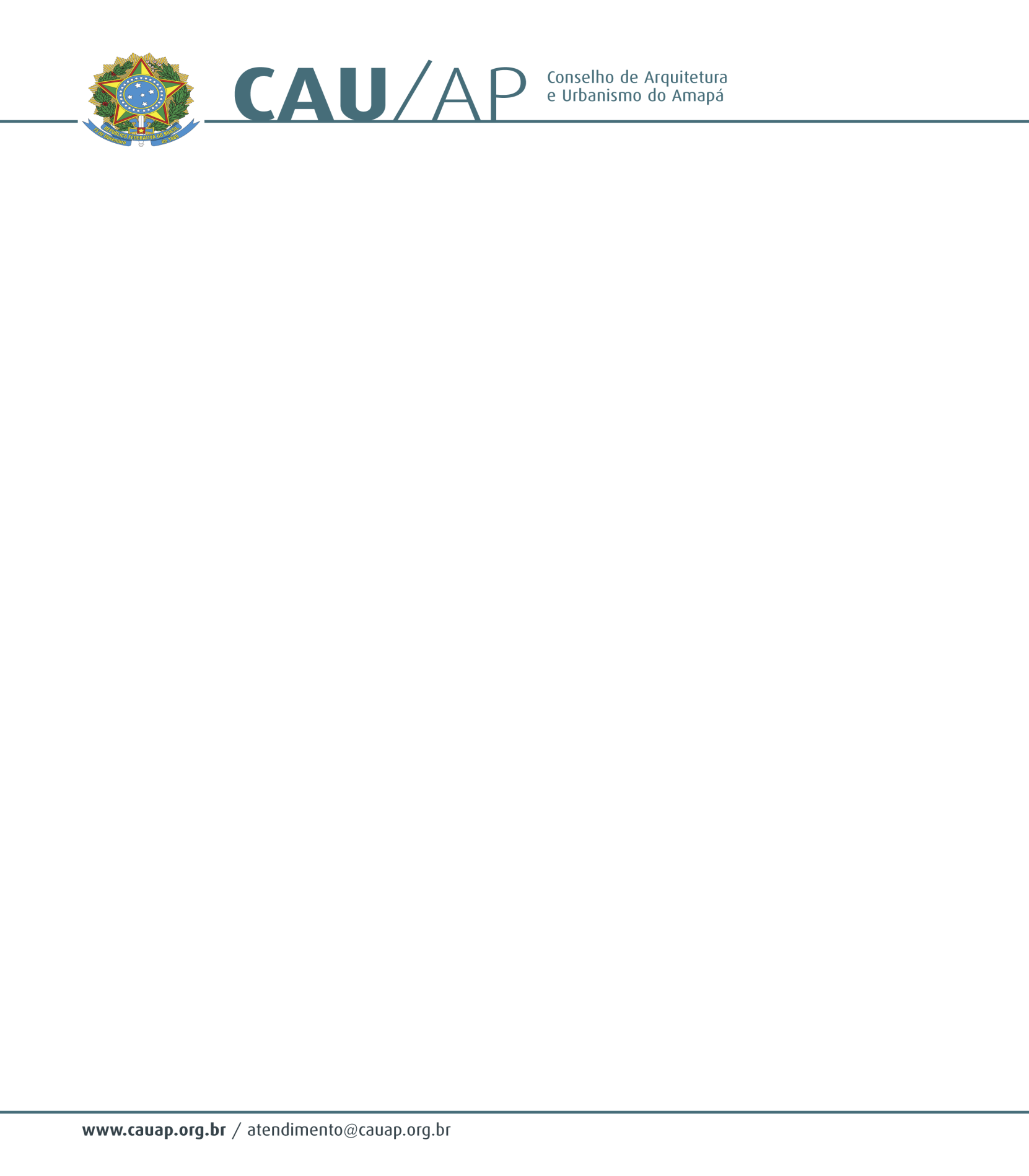 CONSELHO DE ARQUITETURA E URBANISMO DO AMAPÁPORTARIA Nº 012, DE 14 DE MAIO DE 2014        O Presidente do Conselho de Arquitetura e Urbanismo do Amapá (CAU/AP), no uso de suas atribuições que lhe confere o art.29 da lei nº 12378 de 31 de dezembro de 2010, e o inciso XI do art. 32 do Regimento Provisório aprovado na Sessão Plenária Ordinária nº 1 de 18 de novembro de 2011, com a redação dada pela Resolução CAU/AP nº1 de 15 de dezembro de 2011.  RESOLVE:Art. 1º- NOMEAR a Servidora ALINE AGUIAR RODRIGUES, CPF 814.408.042-49 e CI. 224784/AP, para a função interina de Gerente Administrativo do Conselho de Arquitetura e Urbanismo do Amapá (CAU/AP) nos dias 15 e 16 de maio de 2014.Art. 2º - Esta portaria entra em vigor na data de sua assinatura. Dê ciência, e cumpra-se.JOSÉ ALBERTO TOSTESPresidente do CAU/AP